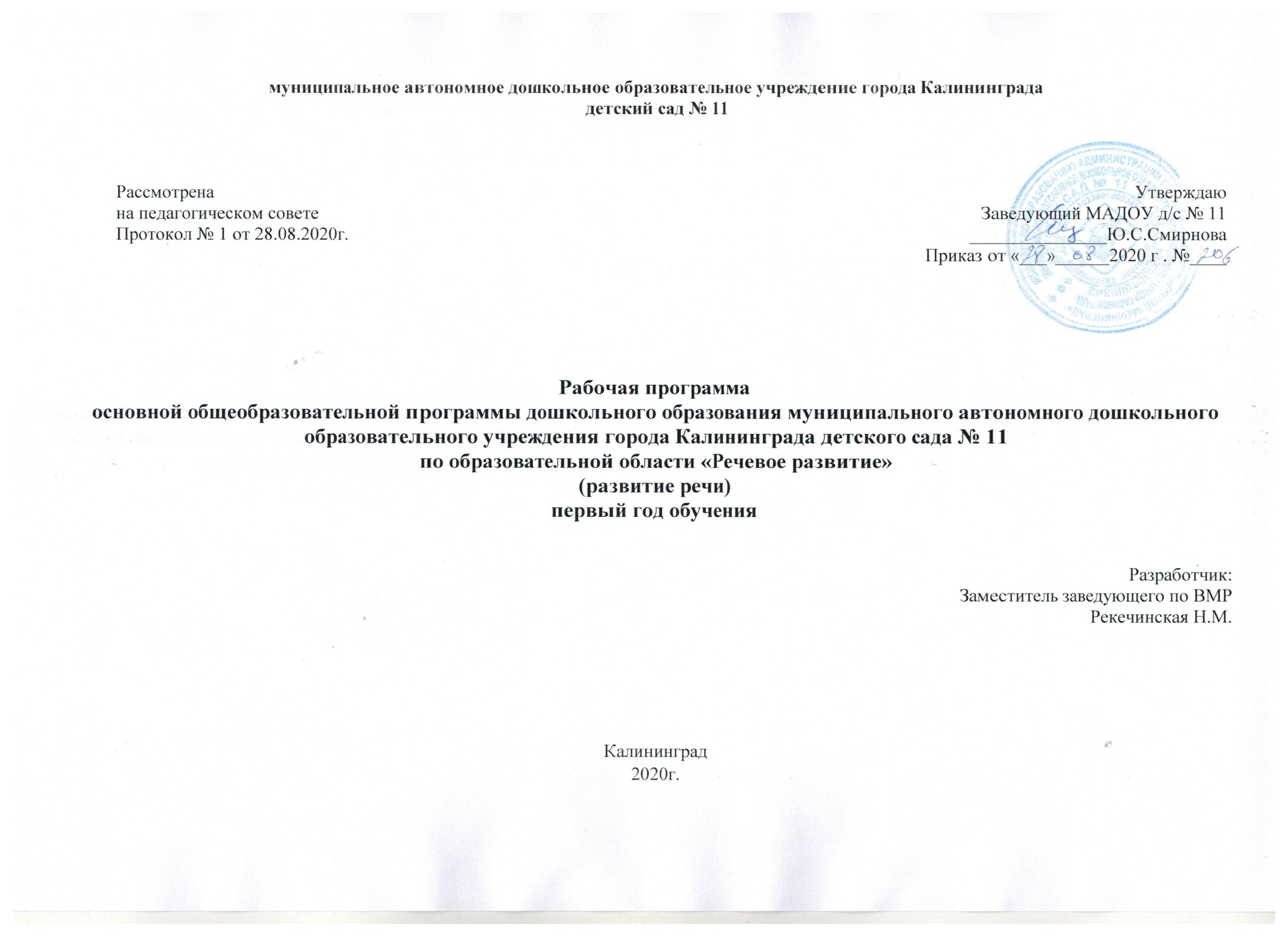 1.Пояснительная запискаСодержание предлагаемой программы способствует как развитию личности ребенка в целом, так и способствует формированию коммуникативных навыков, развитию ребенка в общении.Основными методами коммуникативного развития детей являются следующие: Наглядные: использование иллюстративно-наглядного материала.Словесные: рассказ воспитателя, беседа с детьми, чтение детской литературы, эмоционально- практическое общение. Практические: продуктивная деятельность (рисование, аппликация и пр.), дидактические игры.Основная форма реализации данной программы –НОД - 15 минут 1 раз в 2 недели, совместная  деятельность. Основные цели и задачи.Цель: способствовать развитию речи и коммуникативных способностей детей. Задачи:- Развивать навыки свободного общения детей путем стимулирования эмоционально-содержательного, внесутиативно- познавательного общения ребенка со взрослым, желания взаимодействовать со сверстником.- Обогащать устную речь ребенка в различных видах детской деятельности через развитие умений отвечать на вопросы в форме сложного предложения, обогащение словаря за счет расширения представлений о людях, предметах, объектах, их свойствах и действиях.- Побуждать детей использовать дружелюбный, спокойный тон общения со взрослыми и сверстниками, используя речевые формы вежливого   обращения. 2.Планируемые результаты освоения программы- Ребенок с удовольствием вступает в общение со знакомыми взрослыми людьми: понимает обращенную к нему речь, отвечает на вопросы, используя простые распространенные предложения.-Проявляет инициативу в общении со взрослыми: обращается с просьбой, сообщением о своем состоянии, желании, эмоционально значимом для него событии.-Использует в общении общепринятые простые формы этикета; здоровается, прощается, благодарит за оказанную помощь, вежливо выражает просьбу.-Проявляет интерес к общению со сверстником: привлекает его к совместной игре, сам охотно включается в игровое общение, проявляя речевую активность.-Совместно со взрослым пересказывает знакомые сказки, читает стихи. По вопросам воспитателя составляет рассказ по картине из 3-4 предложений. -Правильно называет предметы бытового назначения, объекты природы и ближайшего окружения.-Речь ребенка эмоциональна, сопровождается правильным речевым дыханием. Слышит интонационно выделяемый звук в словах и предложениях. 3.Тематический план4. Учебно-методическое и материально-техническое обеспечение. 4.1. Материально-техническое обеспечение ПрограммыСпециализированные учебные помещения и участки4.2. Методическое обеспечение4.3. Средства обучения и воспитания№ТемаЦельАвтор1«Кто у нас в группе трудолюбивый».Учить детей отвечать на вопросы воспитателя и воспроизводить содержание сказки по вопросам; закрепить произношение звука[а] [у]; активизировать произношение глаголов.2, стр.372Описание игрушек – котенка, жеребенка, мышонка.Учить составлять совместно с воспитателем небольшой (два-три предложения) рассказ об игрушке; учить образовывать наименования детенышей животных; объяснить значения слов, образованных с помощью суффикса – онок; учить различать слова с противоположным значением; уточнить и закрепить правильное произношение звука [и] в звукосочетаниях, словах; учить регулировать высоту голоса.4, стр.203Описание внешнего вида куклы Оли.Учить рассматривать предметы, сформировать умения отвечать на вопросы воспитателя, составлять с помощью него короткий описательный рассказ; учить определять цвет предмета, использовать антонимы, согласовывать существительные и прилагательные в роде, числе; уточнить и закрепить правильное произношение звука [о](изолированный, в звукосочетаниях, в словах); обратить внимание на наличие звука в словах.4, стр.254Рассказы о своей семье.Учить детей отвечать на вопросы взрослого; активизировать прилагательные, глаголы; закрепить произношение звуков [г], [п]; Учить вслушиваться в стихотворную форму загадок.2, стр.2695«Любуемся красотой осени».Активизировать прилагательные, глаголы; учить составлять описательные рассказы о явлениях природы; закреплять произношение звуков [а], [и], [ц], [н], [н'].2, стр.656Описание овощей и фруктов.Учить составлять описание предмета; упражнять в согласовании существительных, прилагательных, местоимений в роде, числе; активизировать прилагательные; закреплять правильное произношение звуков [в]- [в'].4, стр.727«Не ходи, козочка, в лес».Учить совместно с воспитателем составлять короткий повествовательный рассказ; учить правильно называть игрушки, их цвет, величину, согласовывать существительные и прилагательные в роде, числе; уточнить и закрепить правильное произношение звука [э].2, стр.1038Описание предметов одежды куклы Оли.Учить составлять с воспитателем небольшой рассказ, отвечать на вопросы законченным предложением; учить правильно называть предметы одежды, действия, использовать прилагательные, обозначающие цвета; закрепить правильное произношение звуков [п] – [п’]; учить отчетливо и достаточно громко произносить слова с этими звуками.4, стр.409Составление рассказа по картине «Катаемся на санках».Учить отвечать на вопросы по содержанию картинки; составлять рассказ вместе с воспитателем; закреплять в активном словаре названия предметов одежды, качеств (величина, цвет); учить использовать слова с противоположным значением (тепло-холодно, широкий-узкий); закреплять произношение звуков [т] – [т’], учить произносить звукосочетание (топ-топ-топ) в различном темпе, с различной громкостью.4, стр.4710Пересказ сказки К. Чуковского «Цыпленок».Учить правильно отвечать на вопросы воспитателя; воспроизводить содержание сказки по вопросам; закреплять произношение [к] – [к’]; учить отчетливо и внятно произносить слова и фразы с этими звуками.4, стр.5711«Наши куклы -врачи».Учить детей самостоятельно составлять короткий рассказ, слушать рассказы других детей; пополнять словарный запас детей медицинской терминологией; закрепить правильное произношение звука [а], протяжно и кратко.2, стр.23012Пересказ сказки «Репка».Учить пересказу совместно со взрослым на примере сказки «Репка»; учить правильно по смыслу называть качества предметов, закреплять в активном словаре названия детенышей животных; закреплять правильное произношение звука [м], учить дифференцировать на слух близкие по звучанию слова, менять высоту голоса.4, стр.3813«Замечательные цветы».Учить детей составлять короткий рассказ по вопросам воспитателя по опорной схеме; учить правильно называть цветы, сравнивать их по величине, цвету; закреплять произношение звуков[ш], [з], [ж], [у].2, стр.37914«О моем любимом папе».Учить детей рассказывать небольшие истории из личного опыта; учить подбирать характерные определения; активизация звуков [з], [ч], [п'], [у].2, стр.24015«К нам пришла весна».Учить детей связно отвечать на вопросы воспитателя; подбирать к словам определения; понимать смысл загадок и находить отгадку; закрепить закреплять произношение звуков [ч'], [к].2, стр.34616Составление описательного рассказа об игрушках – лисенке, медвежонке.Учить по вопросам составлять описание игрушки; объединять с помощью воспитателя все ответы в короткий рассказ; активизировать в речи прилагательные, обозначающие свойства и качества предметов; учить сравнивать разных животных, выделяя противоположные признаки; закрепить правильное произношение слов со звуком [и], йотированными буквами: я, е, ё, ю.4, стр.6617«Игрушки в гостях у детей».Учить детей связной, вежливой речи.2, стр.28118Составление описания по предметной картине.Учить составлять короткие рассказы по картинке; учить четко и ясно произносить звук [ц], выделять этот звук на слух; закреплять правильное произношение звуков [с] – [з]; учить регулировать темп речи.4, стр.91№Наименование и принадлежность помещенияПлощадь (кв. м.)1Мини-библиотека82Уголок речевого развития13Комната сказок8№АвторНазваниеИздание1Быкова И.А.«Игры и упражнения для развития речи»СПб.: «Детство – Пресс», 20132Волчкова В.Н., Степанова Н. В.«Конспекты занятий во второй младшей группе детского сада»Воронеж: ЧП Лакоценин С.С., 20073Ушакова О.С.«Придумай слово»Москва: ТЦ «Сфера», 20094Ушакова О.С.«Развитие речи детей 3-5 лет»Москва: ТЦ «Сфера», 20165Ушакова О.С.«Ознакомление дошкольников с литературой и развитие речи»Москва: ТЦ «Сфера», 2020Предметные картинки«Транспорт», «Профессии», «Посуда и столовые приборы», «Посуда», «Мебель», «Одежда», «Головные уборы. Обувь», «Музыкальные инструменты», «Предметы быта», «Бытовая техника».Дидактические игры, лото«Буквы-сестрички», «Азбука», «Делим слова на слоги», «Сладкое, горькое, кислое, соленое», «Мамины помощники», «Профессии», «Все профессии важны», «Чем мы похожи?», «Из чего мы сделаны?», «Поиграем в магазин»; лото «Азбука», кубики деревянные «Азбука», кубики «Загадка», лото «Одежда и обувь».ТСО и оборудованиеМагнитофон, магнитная доска, фланелеграф, телевизор.